1st CHILDRENStudent’s Name: _________________________________________________________Teacher’s Name: _________________________________________________________Complete the questions: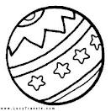 _____________________is that? It’s a ball. 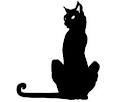 ___________________is the cat? It’s black.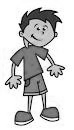       4)________________is this boy? He’s Tom._______________is he?He’s 7 years old.                          Look at the picture and write YES or NO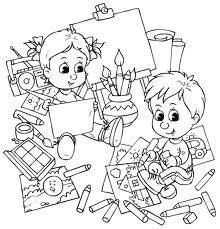 1 The children are in the zoo._____2 Tom is eight years old. _____3 Tom can draw. ____4 Lucy is happy. ____5 Lucy has got black hair. ____6 She has got big eyes. _____FAMILY MEMBERS. WRITE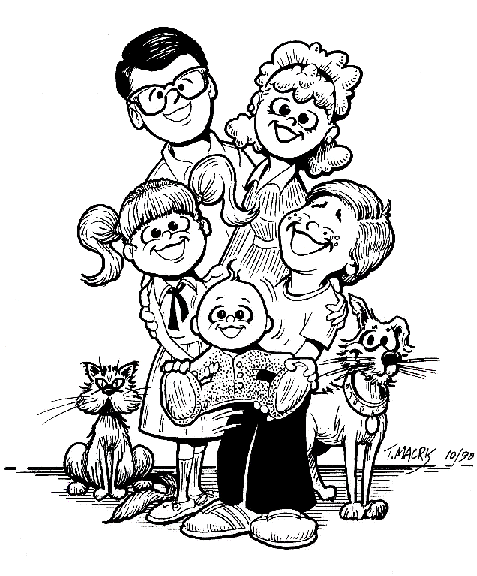 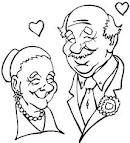 ANSWER ABOUT YOU: Are you tall? __________________________________________What can you do? ______________________________________Have you got a dog? ____________________________________What’s your favourite animal: _____________________________Circle the correct option: 1)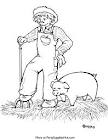 2) How/ Who are you?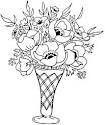 I’m fine, thanks.3)This is/ these are flowers. 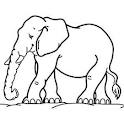 4) I can swim and/ but I can’t ride a horse.5) Look at the elephant. It’s big/ small. 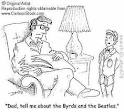 6) Steve is in the dining room/ living room.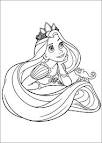 7) Look at his/ her hair. It’s very short/ long. 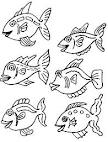 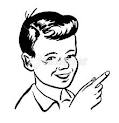 PARTS OF THE BODY. WRITE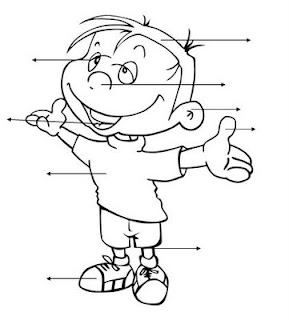 Count and write: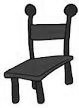 ______________________________________________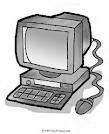 	__________________________________________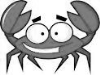 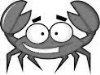 ____________________________________________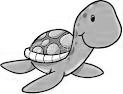 __________________________________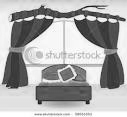 LOOK AT THE PISTURE AND ANSWER:	Where are the children?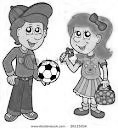 _________________________________________Are they tall? __________________________________________How old is Paul?______________________________________Can he play football?______________________________________Has Ana got yellow hair?________________________________________Write about Spongebob.Mention: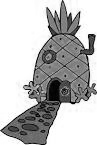 Name/ years old/ where? / has got/ can / happy/ sad. ________________________________________________________________________________________________________________________________________________________________________________________________________________________________________________________________________________________________________________________________________________________________________________________________________________________________________________________________________________________________________________________________________________________________________________________________________________________	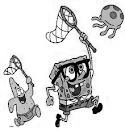 